AKCNÍ PLÁN PROSINEC3.12. Zpívání pod vánočním stromem od 17.00 hodin (sraz přímo před OÚ v 16.55 hodin) 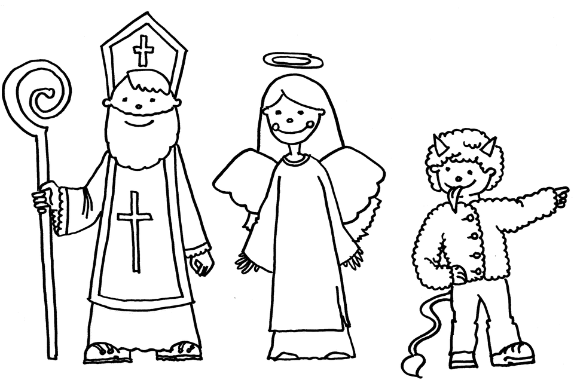 4.12. Schůzka se zájemci o logopedii v MŠ5.12. Divadlo MŠ – Jak si dárky hrály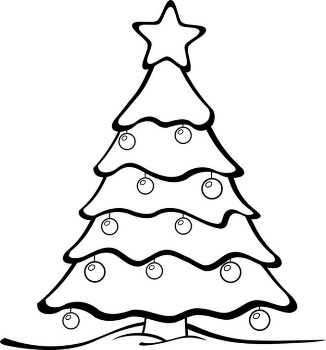 5.12. Přijde k nám anděl, čert a Mikuláš7.12. Autorské čtení (třída Žabiček)18.12. Besídka třídy Berušky od 16.30 hodin	Besídka třídy Žabičky od 17.00 hodin19.12. Besídka třídy Motýlci od 17.00 hodin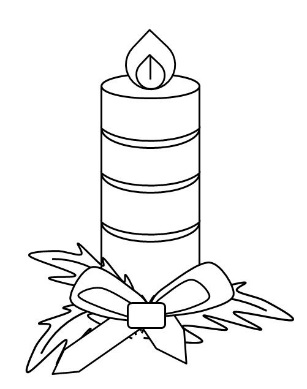 20.12. Nadílka od Ježíška21.12. Besídka v ZŠ – vítání Vánoc24.12.2017 – 2.1.2018 MŠ uzavřena, těšíme se na vás opět ve čtvrtek 3.1.2018A co nás čeká v lednu?Program se záchranáři, beseda s psychology, …